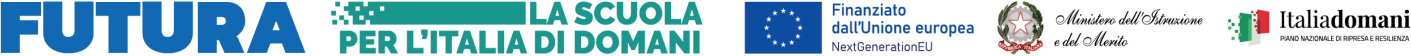 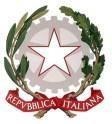 Ministero dell’istruzione e del merito Istituto Comprensivo Statale Gianfranco Maretti TregiardiniVia Zambelli, 2 – 46028 Sermide e Felonica (MN)Agli atti All’albo di IstitutoAll’Amministrazione trasparente del sito Alla ditta TOP 5 VIAGGIOGGETTO: DETERMINA di affidamento diretto FUORI MEPA ai sensi dell’art. 50, comma 1, lettera b) del D.Lgs. 36/2023 – per servizio turistico presso Tenuta di San Rossore (Pi) il 27/03/2024;CIG: B0BA152807LA DIRIGENTE SCOLASTICAPREMESSO che si rende necessario procedere per l’assegnazione del servizio di trasporto per il viaggio di istruzione a Mantova come specificato nella T.D. 4016203;VISTO il D.P.R. 8 marzo 1999, n. 275, «Regolamento recante norme in materia di autonomia delle Istituzioni Scolastiche, ai sensi dell’art. 21 della L. 15/03/1997»;VISTO il Decreto Interministeriale 28 agosto 2018, n. 129, recante «Istruzioni generali sulla gestione amministrativocontabile delle istituzioni scolastiche, ai sensi dell’articolo 1, comma 143, della legge 13 luglio 2015, n. 107»;VISTO il D.Lgs. 30 marzo 2001, n. 165, recante «Norme generali sull'ordinamento del lavoro alle dipendenze delle amministrazioni pubbliche» e successive modifiche e integrazioni;TENUTO CONTO delle funzioni e dei poteri del Dirigente Scolastico in materia negoziale, come definiti dall'articolo 25, comma 2, del decreto legislativo 30 marzo 2001, n. 165 e dall’articolo 1, comma 78, dellalegge n. 107 del 2015;VISTA la delibera n. 106 del Consiglio d’Istituto 18/12/2023 di approvazione dell’aggiornamento PTOF d’istituto per l’anno 2022/2025;VISTA la delibera n. 107 del Consiglio d’Istituto 18/12/2023 di approvazione del piano annuale delle visite guidate e viaggi di istruzione per l’anno 2023/2024;VISTA la delibera n. 112 del Consiglio d’Istituto del 30/01/2024, di approvazione del PROGRAMMA ANNUALE E.F. 2024;VISTA la delibera del Consiglio di Istituto n. 12 del 13/03/2019 con la quale, ai sensi dell’art.36, comma 2 del D.lgs. n.50 del 18 aprile 2016, si è approvato apposito REGOLAMENTO D’ISTITUTO PER L’AFFIDAMENTO DI CONTRATTI PUBBLICI DI LAVORI, SERVIZI E FORNITURE SOTTO LA SOGLIA COMUNITARIA E PER L’AFFIDAMENTO DI INCARICHI DI COLLABORAZIONE AD ESPERTI ESTERNI.VISTO il Dlgs n.36/2023 recante “Codice dei contratti pubblici in attuazione dell'articolo 1 della legge 21 giugno 2022, n. 78, recante delega al Governo in materia di contratti pubblici;VISTO che l’art. 50 del d.lgs. 36/2023, con riferimento all’affidamento delle prestazioni di importo inferiore alle soglie di cui all’art. 14 dello stesso decreto, dispone che le stazioni appaltanti procedono, tra le altre, con le seguenti modalità:affidamento diretto per lavori di importo inferiore a 150.000 euro, anche senza consultazione di più operatori economici, assicurando che siano scelti soggetti in possesso di documentate esperienze pregresse idonee all’esecuzione delle prestazioni contrattuali anche individuati tra gli iscritti in elenchi o albi istituiti dalla stazione appaltante;affidamento diretto dei servizi e forniture, ivi compresi i servizi di ingegneria e architettura e l’attività di progettazione, di importo inferiore a 140.000 euro, anche senza consultazione di più operatori economici, assicurando che siano scelti soggetti in possesso di documentate esperienze pregresse idonee all’esecuzione delle prestazioni contrattuali, anche individuati tra gli iscritti in elenchi o albi istituiti dalla stazione appaltante;VISTO l’Allegato I.1 al Decreto Legislativo 36/2023 il quale definisce, all’articolo 3, comma 1, lettera d), l’affidamento diretto come “l’affidamento del contratto senza una procedura di gara, nel quale, anche nel caso di previo interpello di più operatori economici, la scelta è operata discrezionalmente dalla stazione appaltante o dall’ente concedente, nel rispetto dei criteri qualitativi e quantitativi di cui all’articolo 50, comma 1 lettere a) e b), del codice e dei requisiti generali o speciali previsti dal medesimo codice”;VISTO l’art. 1, comma 449, della L. 27 dicembre 2006, n. 296, come modificato dall’art. 1, comma 495 dellaL. n. 28 dicembre 2015, n. 208, il quale prevede che tutte le amministrazioni statali centrali e periferiche, ivi comprese le scuole di ogni ordine e grado, sono tenute ad approvvigionarsi utilizzando le convenzioni stipulate da Consip S.p.A.;VISTA la necessità, nell’ambito del viaggio di istruzione delle classi terze della Scuola secondaria di Sermide con meta PISA/SAN ROSSORE, previsto per il giorno 27/03/2024, di avvalersi di un servizio turistico per la visita della Tenuta di San Rossore (Pi);CONSIDERATO che la ditta aggiudicataria del servizio risulta essere Ditta TOP 5 VIAGGI con sede in Località Cascine nuove 12-Pisa (Pi)-  P.IVA: 01351300502 - C.F: NTNMHL66P08G702O;CONSIDERATO che, in tema di imposta di bollo in materia di contratti pubblici, si applica quanto disposto all’allegato I.4 del d.lgs. 36/2023;VISTO l’art. 1, commi 65 e 67, della L. n. 266/2005, in virtù del quale l’Istituto è tenuto ad acquisire il codice identificativo della gara (CIG);TENUTO CONTO che l’affidamento in oggetto dà luogo ad una transazione soggetta agli obblighi di tracciabilità dei flussi finanziari previsti dalla L. 13 agosto 2010, n. 136 e dal D.L. 12 novembre 2010, n. 187;CONSIDERATO che gli importi di cui al presente provvedimento, pari ad € 608,00 (Iva esente DPR 633/72) trovano copertura nel bilancio di previsione per l’anno 2024;RILEVATO che il valore economico del servizio richiesto risulta tale che, per il suo affidamento, non necessita di procedura negoziata senza bando, ovvero che l’affidamento per la fornitura del servizio richiesto è compreso nel limite di cui all’art. 50, comma 1, lettera b) del D. Lgs. 36/2023;NELL’OSSERVANZA delle disposizioni di cui alla L. 6 novembre 2012, n. 190, recante «Disposizioni per la prevenzione e la repressione della corruzione e dell’illegalità della Pubblica Amministrazione»,DETERMINAPer i motivi espressi nella premessa, che si intendono integralmente richiamati:di autorizzare, ai sensi dell’art. 50, comma 1, lettera b) del D.Lgs. 36/2023 l’affidamento diretto mediante Ordine diretto d’acquisto FUORI MEPA dei servizi (o delle forniture) aventi ad oggetto servizio turistico presso Tenuta di San Rossore (Pi) il 27/03/2024 all’operatore economico individuato TOP 5 VIAGGI P.IVA: 01351300502 - C.F: NTNMHL66P08G702O, per un importo complessivo delle prestazioni pari ad € 608,00 (Iva esente DPR 633/72);da imputare la spesa complessiva sulla scheda finanziaria A.5.1 dell’esercizio finanziario 2024;di riportare sugli atti successivi il seguente n. CIG B0BA152807 acquisito da questa stazione appaltante;di attivarsi da subito ad effettuare le verifiche previste in capo all’operatore economico; quando in conseguenza della verifica non sia confermato il possesso dei requisiti generali o speciali dichiarati, si procederà alla risoluzione del contratto;di nominare il Dirigente Scolastico di questo Istituto, Dott.ssa Cristina Tralli   quale Responsabile Unico del Progetto, ai sensi dell’art. 15 del Dlgs n.36/2023;Il presente provvedimento viene pubblicato all’Albo informatico dell’Istituto e nella apposita sezione Trasparenza (Bandi di gara e contratti), ai sensi dell’art. 32 comma 1 della legge 18 giugno 2009 n. 69.LA DIRIGENTE SCOLASTICA reggenteCristina Tralli